COUNTY COMMISSION RECORD, VERNON COUNTYTuesday, January 9, 2024,	                                                                     6th January Adj.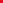 THE VERNON COUNTY COMMISSION MET, PURSUANT TO ADJOURNMENT, TUESDAY, JANUARY 9, 2024, AT 9:00 A.M.  PRESENT: JOE WILSON, PRESIDING COMMISSIONER; EVERETT L. WOLFE, SOUTHERN COMMISSIONER; CINDY THOMPSON, NORTHERN COMMISSIONER;              2024 BUDGETThe Commission met to discuss the 2024 Budget. They examined and discussed the Road and Bridge and Sheriff’s budget. They also discussed employees salaries.					      ARPAJeff Snyder, Osage Prairie YMCA CEO, called on the Commission to give a presentation regarding their ARPA funding application.				CRESCENT HEALTH SOLUTIONSThe Commission approved a document that constitutes the basis for administration of the Vernon County Health and Welfare Benefit Plan, effective December 1, 2023, as amended and restated.CITY OF NEVADAMark Mitchell, City Manager, dropped by to visit with the Commissioners.                 ADJOURNOrdered that Commission adjourn at 4:00 P.M. until Wednesday, January 10, 2024.ATTEST: ________________________________ APPROVED:_____________________________		CLERK OF COMMISSION			       PRESIDING COMMISSIONER